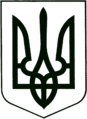 УКРАЇНА
МОГИЛІВ-ПОДІЛЬСЬКА МІСЬКА РАДА
ВІННИЦЬКОЇ ОБЛАСТІВИКОНАВЧИЙ КОМІТЕТ                                                           РІШЕННЯ №381Від 14.12.2021р.                                              м. Могилів-ПодільськийПро надання дозволу на встановлення пам’ятного знаку на кладовищі в с. Озаринці, Могилів-Подільської міської територіальної громадиКеруючись ст.ст.31, 33 Закону України «Про місцеве самоврядування в Україні», ст.ст.36, 37 Закону України «Про благоустрій населених пунктів», розглянувши звернення виконавчого директора Об’єднаної єврейської общини України Ткача М.Б. від 22.11.2021 року №1426/общ,- виконком міської ради ВИРІШИВ:	1. Надати дозвіл Об’єднаній єврейській общині України на встановлення пам’ятного знаку на старому єврейському кладовищі в селі Озаринці.	2. Роботи по встановленню виконувати за рахунок заявника.3. Контроль за виконанням даного рішення покласти на першого заступника міського голови Безмещука П.О.. Міський голова                                                   Геннадій ГЛУХМАНЮК